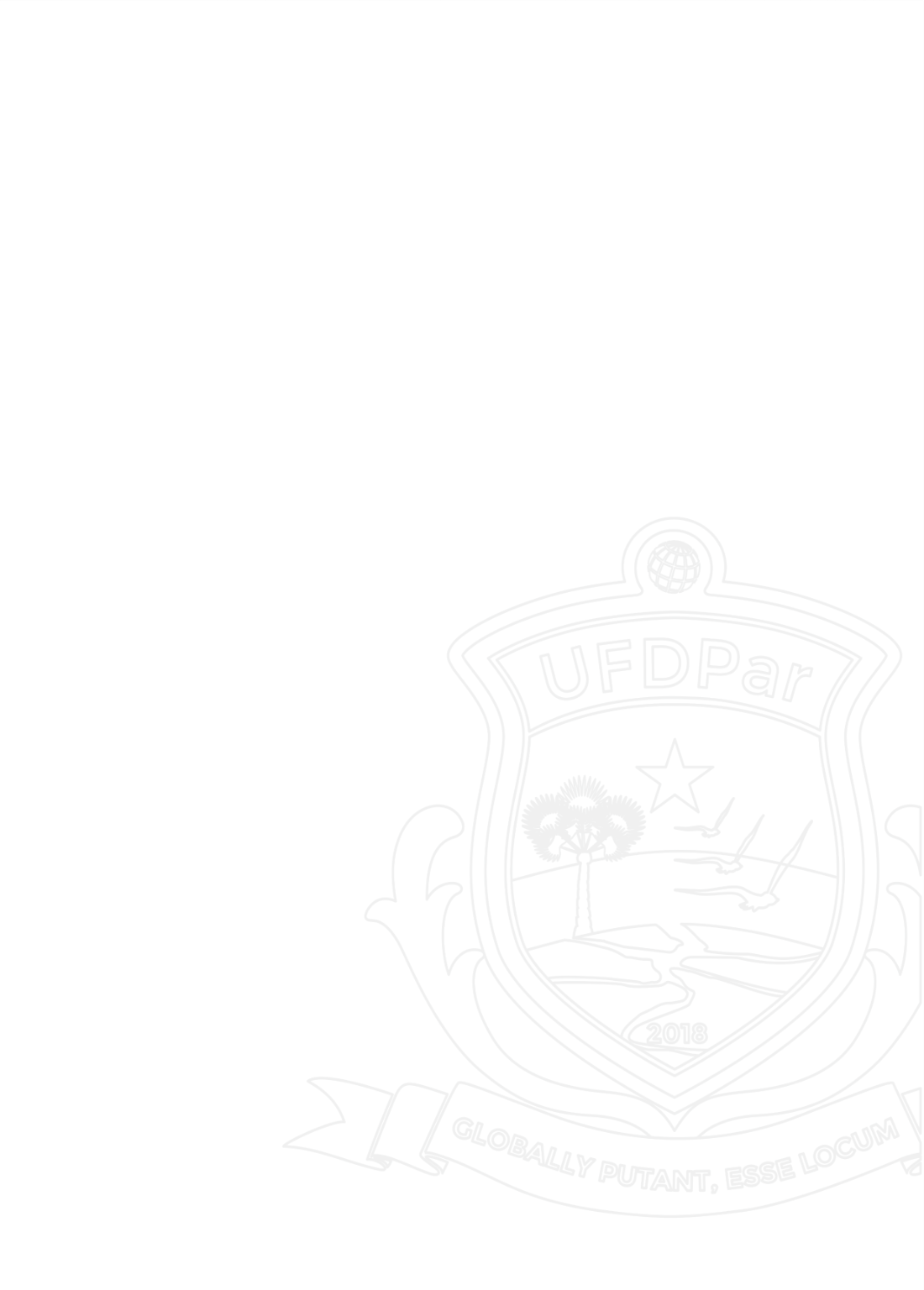 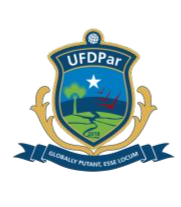 MINISTÉRIO DA EDUCAÇÃO UNIVERSIDADE FEDERAL DO DELTA DO PARNAÍBA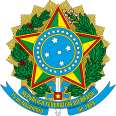 PRÓ-REITORIA DE PÓS-GRADUAÇÃO, PESQUISA E INOVAÇÃORESOLUÇÃO CONSEPE N° 74 DE 28 DE MARÇO DE 2022ANEXO IIModelo do ProjetoEste modelo de PROJETO é uma sugestão que deve ser adaptada à realidade de cada pesquisa ou inovação tecnológica, porém cada item deve ser considerado para facilitar a análise da PROPOPIAv. São Sebastião, 2819 – CEP 64.202.020 – Parnaíba/PI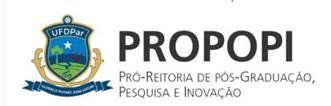 E-mail: propopi.ufdpar@ufpi.edu.brMINISTÉRIO DA EDUCAÇÃO UNIVERSIDADE FEDERAL DO DELTA DO PARNAÍBAPRÓ-REITORIA DE PÓS-GRADUAÇÃO, PESQUISA E INOVAÇÃOTítulo do TrabalhoNome do pesquisador ResponsávelParnaíba-PI AnoAv. São Sebastião, 2819 – CEP 64.202.020 – Parnaíba/PIE-mail: propopi.ufdpar@ufpi.edu.brSUMÁRIO RESUMOMINISTÉRIO DA EDUCAÇÃO UNIVERSIDADE FEDERAL DO DELTA DO PARNAÍBAPRÓ-REITORIA DE PÓS-GRADUAÇÃO, PESQUISA E INOVAÇÃOPalavras-chave:INTRODUÇÃO HIPÓTESE JUSTIFICATIVAOBJETIVOSObjetivo Geral Objetivos EspecíficosMETODOLOGIATipo de estudo Cálculo da amostra Critérios de inclusão Critérios de exclusãoMetodologia de obtenção dos dados (método de coleta dos dados) RiscosMétodo usado para diminuição dos riscos BenefíciosCritérios éticos Resultados esperadosAnalise estatística dos dadosCRONOGRAMA ORÇAMENTOREFERÊNCIA BIBLIOGRÁFICAAnexo ApêndiceAv. São Sebastião, 2819 – CEP 64.202.020 – Parnaíba/PIE-mail: propopi.ufdpar@ufpi.edu.br